2023 SC State DERA Grant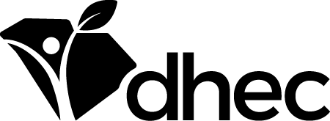 Application Cover SheetProject TitleProject ManagerNameTelephone #EmailSecondary ContactNameTelephone #EmailOrganization or Business NameMailing AddressList the mailing address, city, state, and zip code. Also list the county.List the mailing address, city, state, and zip code. Also list the county.List the mailing address, city, state, and zip code. Also list the county.List the mailing address, city, state, and zip code. Also list the county.Type of Organization or BusinessIndicate if Government, Non-profit, Educational/ university/ college, For-profit, or Other. If Other – please specify.Indicate if Government, Non-profit, Educational/ university/ college, For-profit, or Other. If Other – please specify.Indicate if Government, Non-profit, Educational/ university/ college, For-profit, or Other. If Other – please specify.Indicate if Government, Non-profit, Educational/ university/ college, For-profit, or Other. If Other – please specify.Total Project CostTotal Project Cost$ Amount of DERA Funds RequestedAmount of DERA Funds Requested$%%Amount of Cost-share/ Matching FundsAmount of Cost-share/ Matching Funds$%%Project SummarySignature of Authorized Representative (Signature certifies authority to represent this organization in this application. Unsigned applications will not be accepted.)(Signature certifies authority to represent this organization in this application. Unsigned applications will not be accepted.)